РЕСПУБЛИКА КРЫМ                                                                          НИЖНЕГОРСКИЙ РАЙОН                                                                       АДМИНИСТРАЦИЯ ИЗОБИЛЬНЕНСКОГО СЕЛЬСКОГО ПОСЕЛЕНИЯПОСТАНОВЛЕНИЕ «11» января 2024г.								№ 1Об отмене постановления администрации Изобильненского сельского поселения Нижнегорского района Республики Крым № 66 от 18.07.2018 г. «Об утверждении административного регламента по предоставлению муниципальной услуги «Принятие решения о предоставлении в собственность земельного участка для индивидуального жилищного строительства гражданам, имеющим 3 и более детей»В соответствии с Федеральным законом Российской Федерации от 06.10.2003г.№131-ФЗ «Об общих принципах организации местного самоуправления в Российской Федерации», с пунктом 3 части 1 статьи 7 Федерального закона от 27 июля 2010 года № 210-ФЗ «Об организации предоставления государственных и муниципальных услуг», Законом Республики Крым от 15.01.2015№ 66-ЗРК/2015 «О предоставлении земельных участков, находящихся в государственной или муниципальной собственности, и некоторых вопросах земельных отношений», Уставом муниципального образования Изобильненское сельское поселение Нижнегорского района Республики Крым, в виду того, что Административный регламент «Об утверждении административного регламента по предоставлению муниципальной услуги «Принятие решения о предоставлении в собственность земельного участка для индивидуального жилищного строительства гражданам, имеющим 3 и более детей» принят в нарушении положений Закона Республики Крым от 15.01.2015№ 66-ЗРК/2015 «О предоставлении земельных участков, находящихся в государственной или муниципальной собственности, и некоторых вопросах земельных отношений», администрация Изобильненского сельского поселенияПОСТАНОВЛЯЕТ:1. Постановление администрации Изобильненского сельского поселения Нижнегорского района Республики Крым № 66 от 18.07.2018 г. «Об утверждении административного регламента по предоставлению муниципальной услуги «Принятие решения о предоставлении в собственность земельного участка для индивидуального жилищного строительства гражданам, имеющим 3 и более детей» отменить.2. Обнародовать (опубликовать) настоящее постановление на информационном стенде в администрации Изобильненского сельского поселения по адресу: с. Изобильное, пер, Центральный,15 и на официальном сайте Изобильненского сельского поселения Нижнегорского района : izobilnoe-sp.ru.3.Настоящее постановление вступает в силу со дня его официального обнародования (опубликования).4. Контроль за выполнением настоящего постановления оставляю за собой.Глава администрации  Изобильненскогосельского поселения Нижнегорского районаРеспублики Крым                                                                      Л.Г.Назарова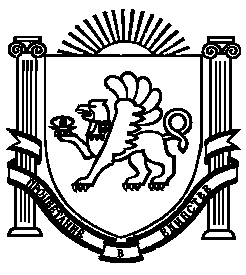 